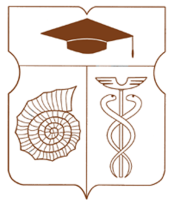 СОВЕТ ДЕПУТАТОВмуниципального округа АКАДЕМИЧЕСКИЙРЕШЕНИЕ__24 ноября 2022 года __ № __ 08-11-2022 __О внесении изменений в решение Совета депутатов муниципального округа Академический от 17 апреля 2018 года № 06-09-2018 «О согласовании направления средств стимулирования управы Академического района города Москвы на проведение мероприятий по благоустройству дворовых территорий Академического района города Москвы в 2018 году»В соответствии с постановлением Правительства Москвы от 26 декабря 2012 года № 849-ПП «О стимулировании управ районов города Москвы», рассмотрев обращение главы управы Академического района города Москвы от 23 ноября 2022 года № АК-08-812/2 (Вх. № 324-СД-4 от 24.11.2022) о согласовании адресного перечня по благоустройству дворовых территорий Академического района за счет средств стимулирования управы района, Совет депутатов муниципального округа Академический решил: Внести следующие изменения в решение Совета депутатов муниципального округа Академический от 17 апреля 2018 года № 06-09-2018 «О согласовании направления средств стимулирования управы Академического района города Москвы на проведение мероприятий по благоустройству дворовых территорий Академического района города Москвы в 2018 году» (далее – решение):Пункт 1 решения изложить в следующей редакции: 1. «Согласовать направление средств стимулирования управы Академического района города Москвы на проведение мероприятий по благоустройству дворовых территорий Академического района города Москвы в 2018 году в сумме 60 452 926 (шестьдесят миллионов четыреста пятьдесят две тысячи девятьсот двадцать шесть) рублей 60 копеек, согласно адресному перечню (приложение)».Приложение изложить согласно приложению к настоящему решению.Опубликовать настоящее решение в бюллетене «Московский муниципальный вестник» и разместить на официальном сайте муниципального округа Академический www.moacadem.ru.Настоящее решение вступает в силу со дня его принятия.Направить настоящее решение в Департамент территориальных органов исполнительной власти города Москвы, префектуру Юго-Западного административного округа города Москвы, управу Академического района города Москвы.Контроль за исполнением настоящего решения возложить на главу муниципального округа Академический Ртищеву Ирину Александровну.Результаты голосования: «За» - 9 «Против» - 0 «Воздержались» - 0Глава муниципального округа Академический                                            		             Ртищева И.А. Приложениек решению Совета депутатов муниципального округа Академический от 24.11.2022 № 08-11-2022Адресный перечень по благоустройству дворовых территорий Академического района в 2018 году за счет средств стимулирования управы района№Адрес проведения работ по благоустройствуID дворовой территорииИтоговая стоимость работ, руб.1Нахимовский просп. 54/26175152596 264,012Ивана Бабушкина ул., д.18, к.117388449 612 732,593Ивана Бабушкина ул., д.2068752249 612 732,594Нахимовский просп. 4617657749 612 732,595Профсоюзная ул. 11/1169226349 612 732,596Профсоюзная ул. 26/4412332349 612 732,597Профсоюзная ул. 5/962388049 612 732,598Винокурова ул. 12 к.568403810 243 930,00ИТОГО:ИТОГО:60 452 926,60